João Paulo da Silva Medeiros.Participei desde a fundação do Grupo Junino Arraiá da Liberdade, no ano de 2000 a 2019.Participante dos projetos culturais da Secult, exemplo: Lei Aldir Blanc, como coordenador do grupo junino Arraiá da Liberdade.Integrante do grupo Negritude, bloco Afro com a parceria da Universidade Federal Afro Brasileira – UNILAB.Diretor do evento "Redenção Fashion Night", com sua 1ª edição no ano de 2008).Participante na produção do grupo kids Folia, realizado pela Secretaria de Cultura e Turismo de Redenção.Produtor do Arrasta Pé de Redenção.Diretor do espetáculo a Paixão de Cristo.Cursando Técnico em Administração pelo Instituto Federal do Ceará (IFCE).Diretor do evento Afro Culturarte.Diretor do Festival Para Folclórico 25 de março, do município de Redenção.Organizador do Concurso Mister Redenção.e-mail: jpmedeiros2013@gmail.comContato:85-9-9710-5524














Grupo Junino Arraiá da Liberdade2019 - Rede do Povo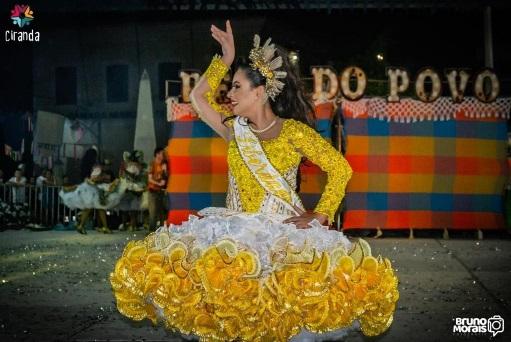 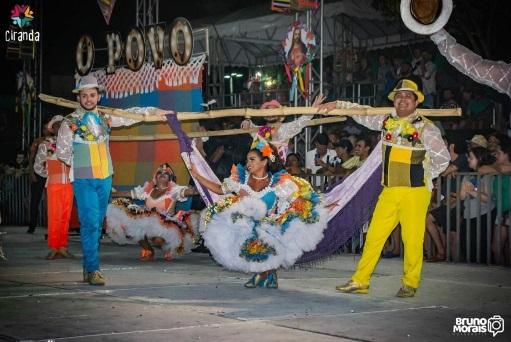 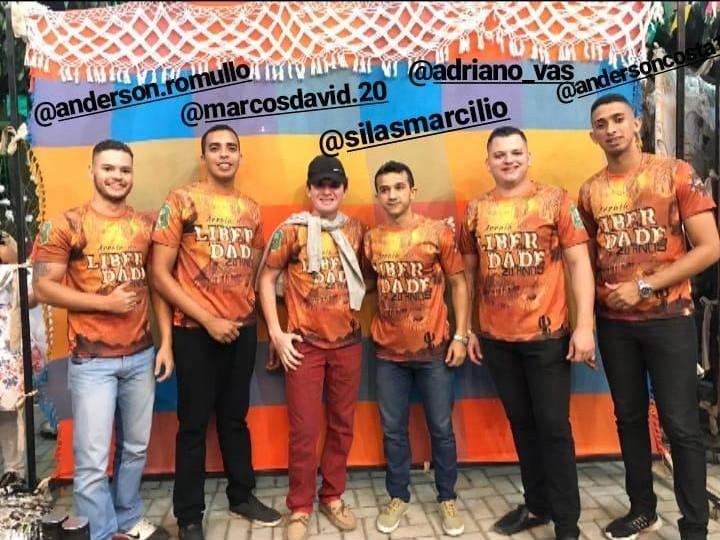 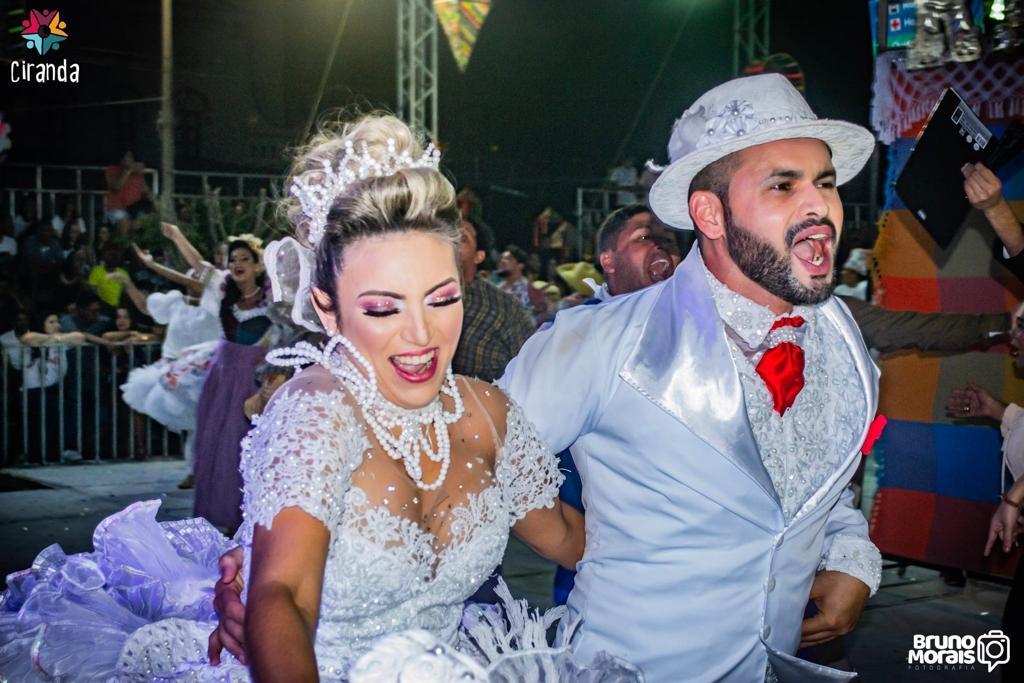 Live Lei Aldir Blanc - Arraiá da Liberdade 2020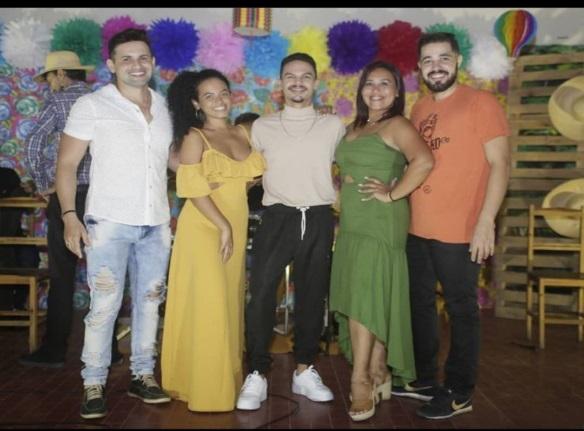 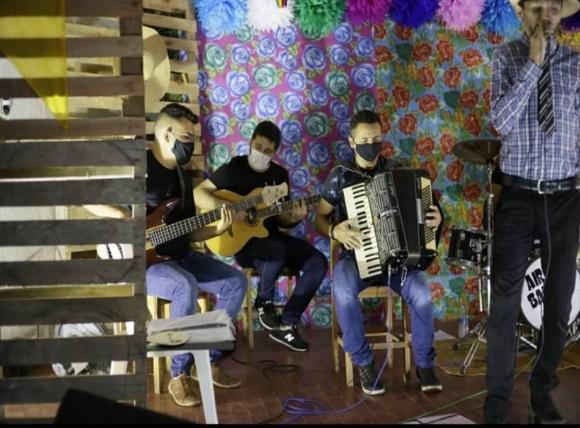 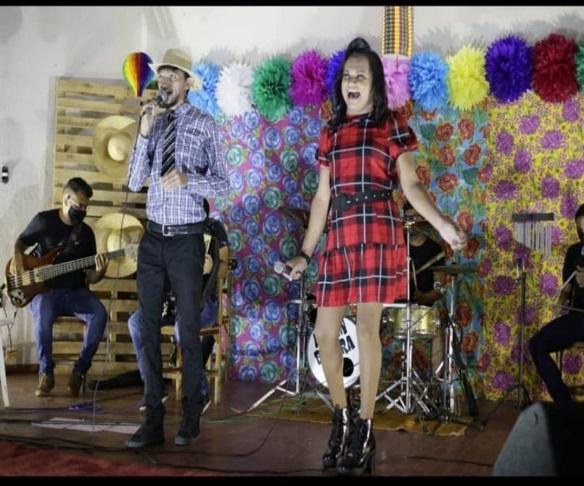 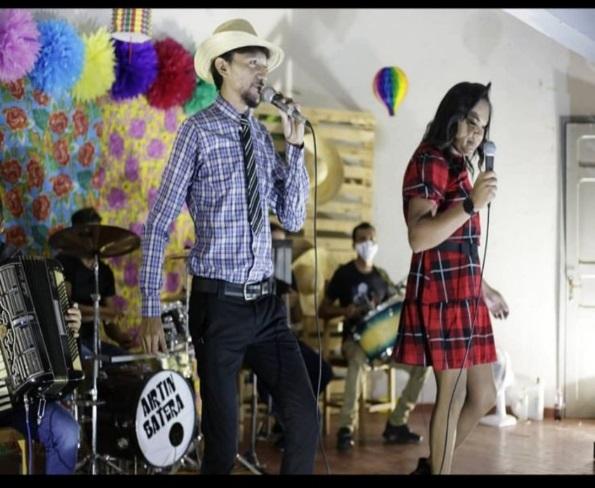 Bloco Negritude - 2017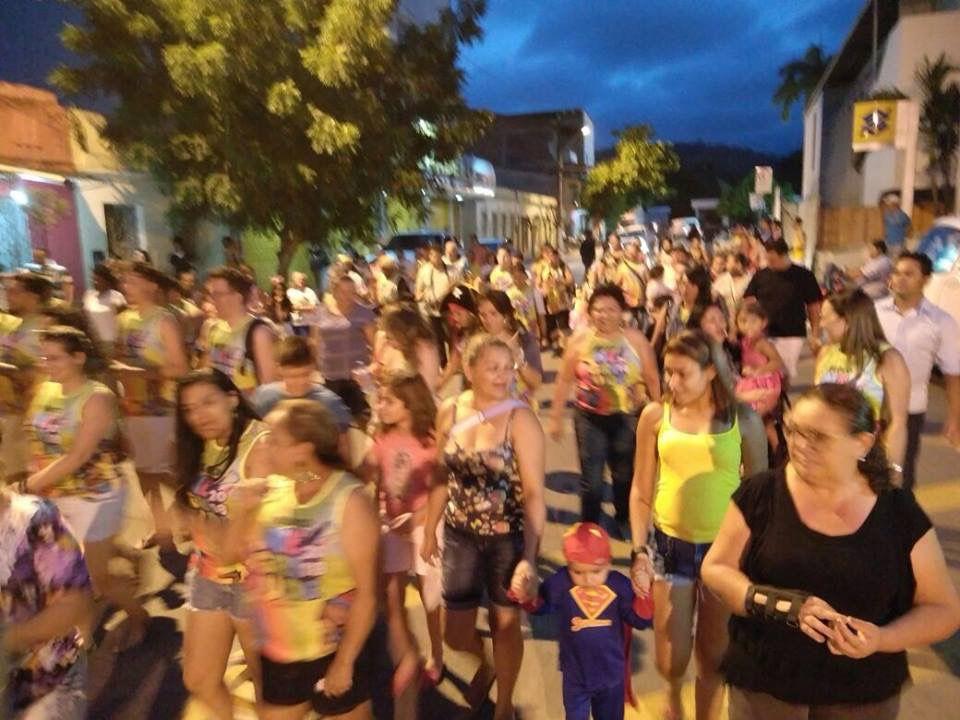 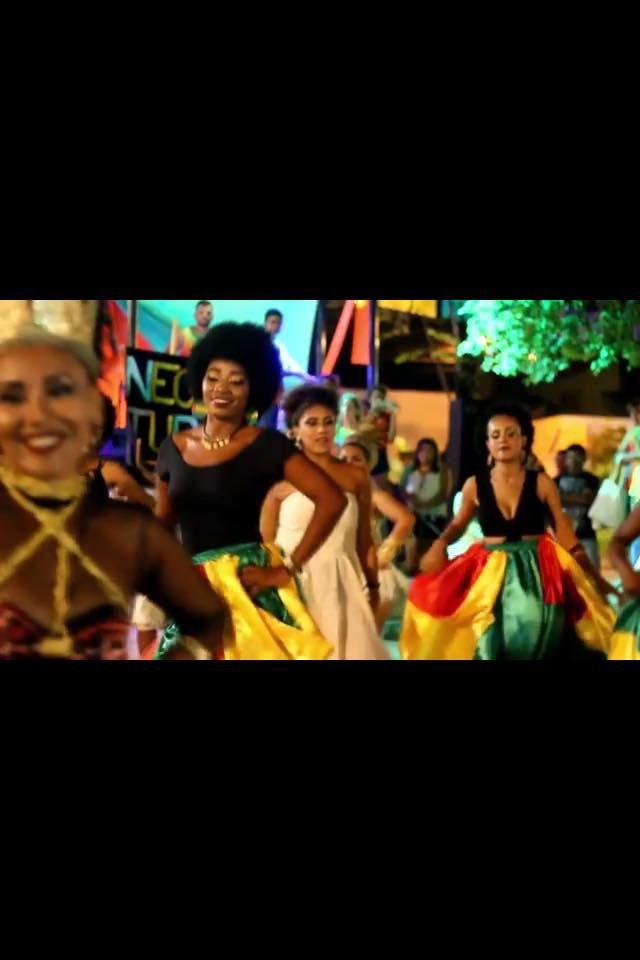 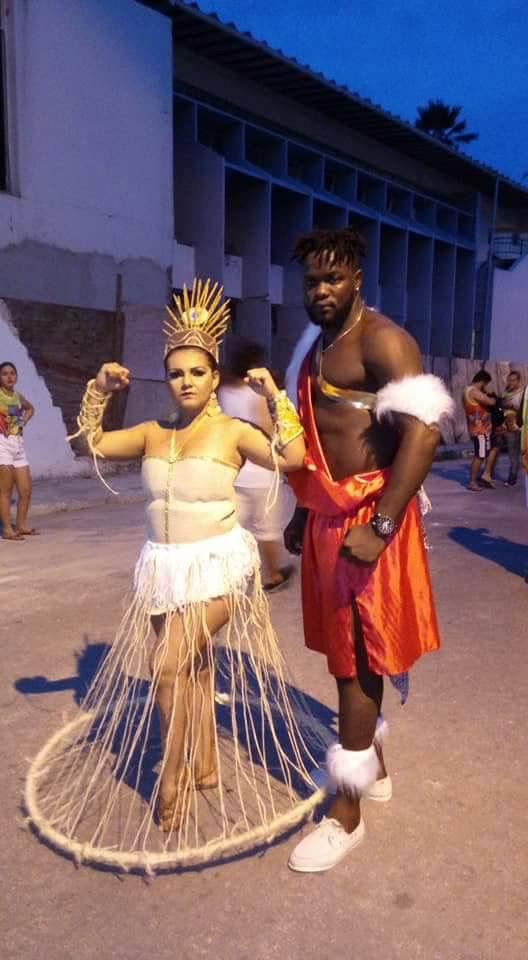 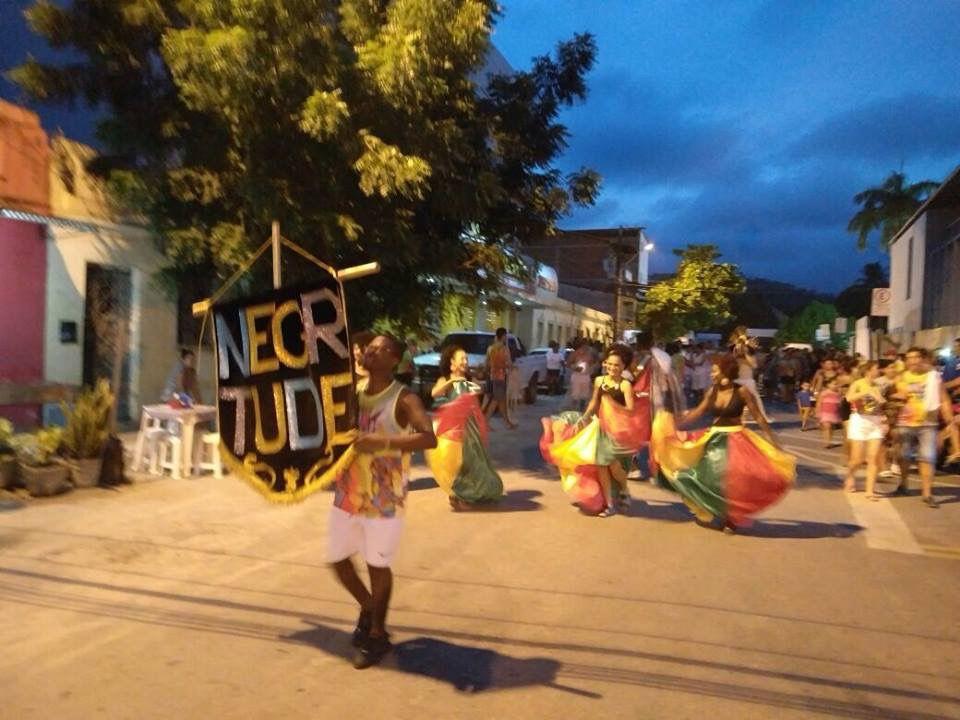 Redenção Fashion Night - 2008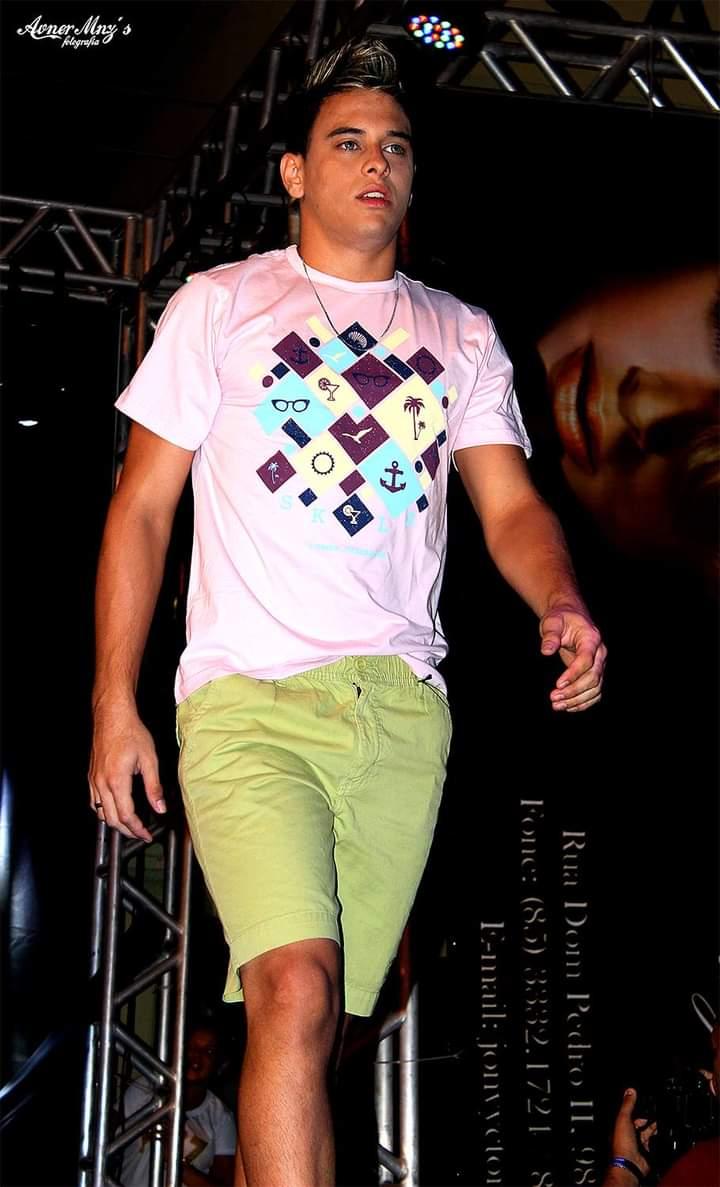 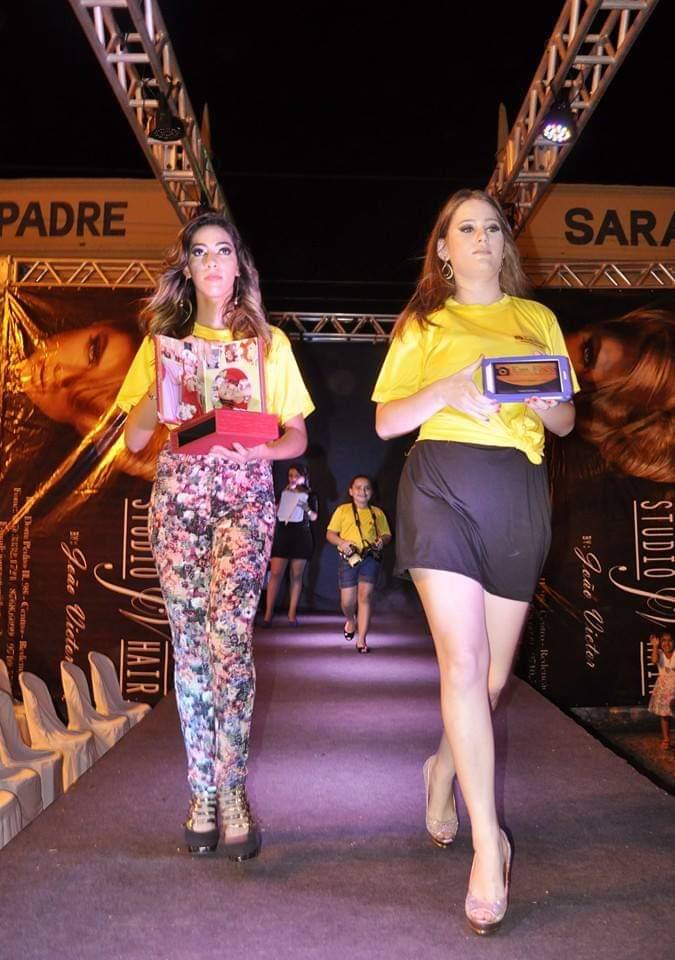 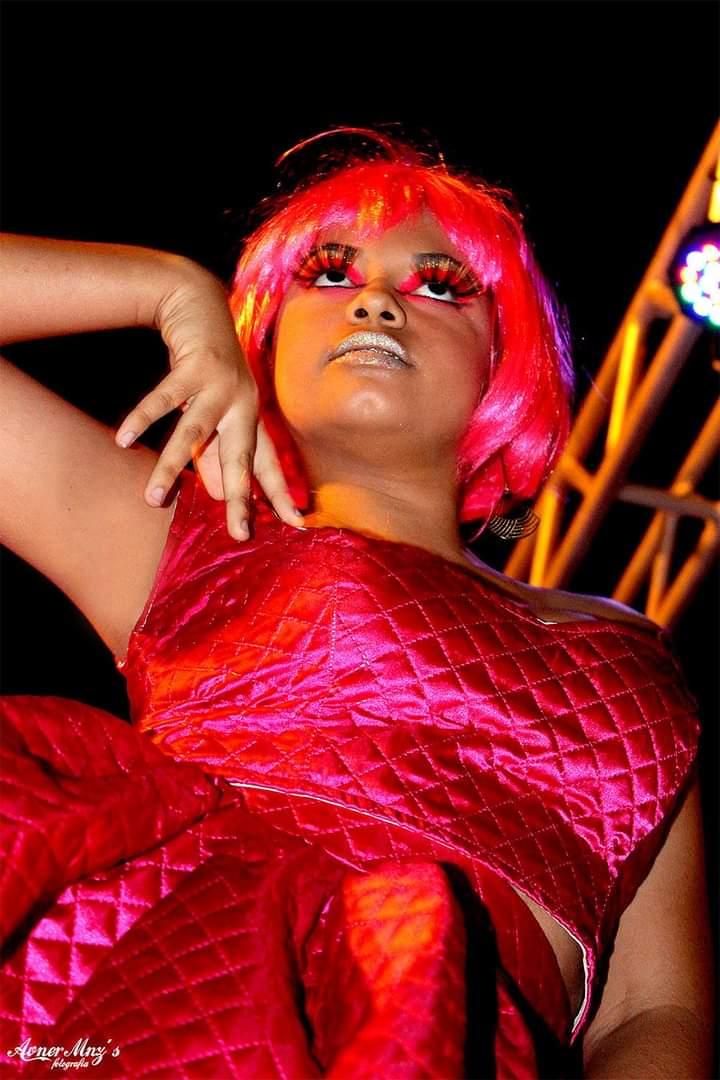 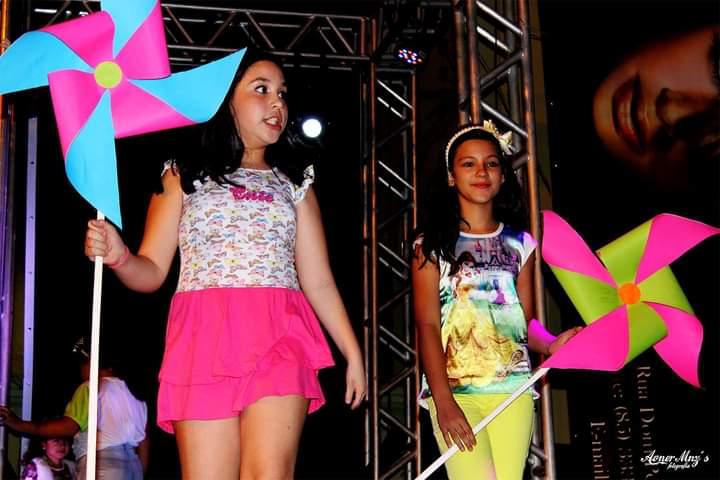 kids Folia – 2017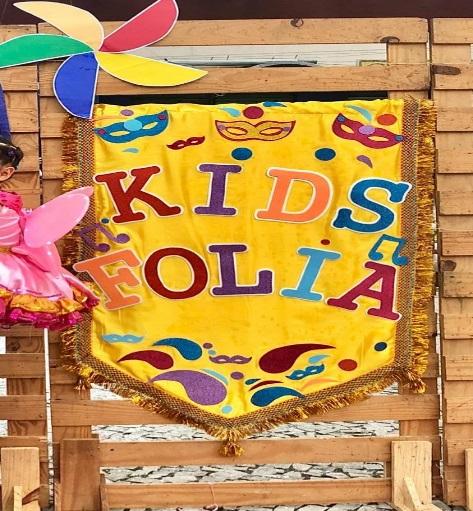 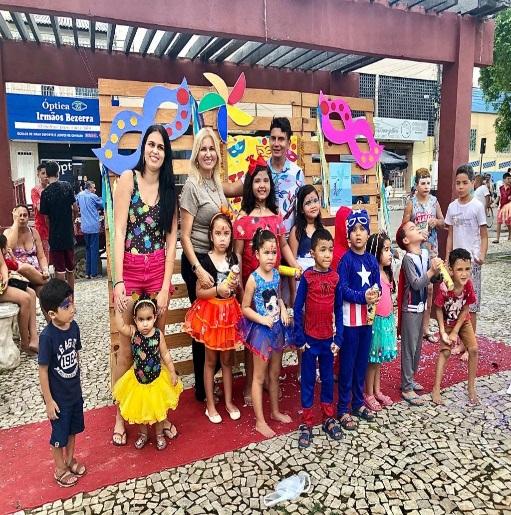 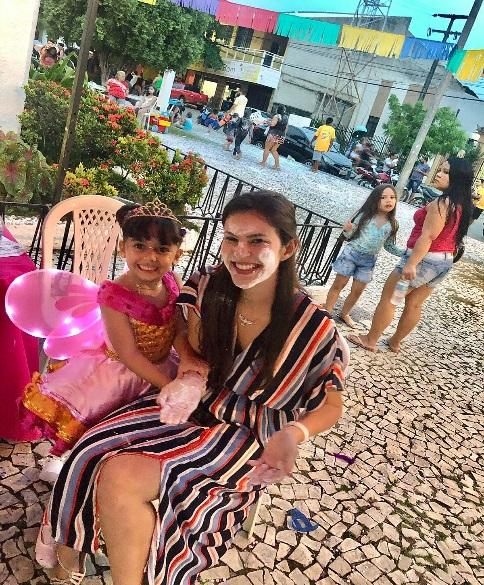 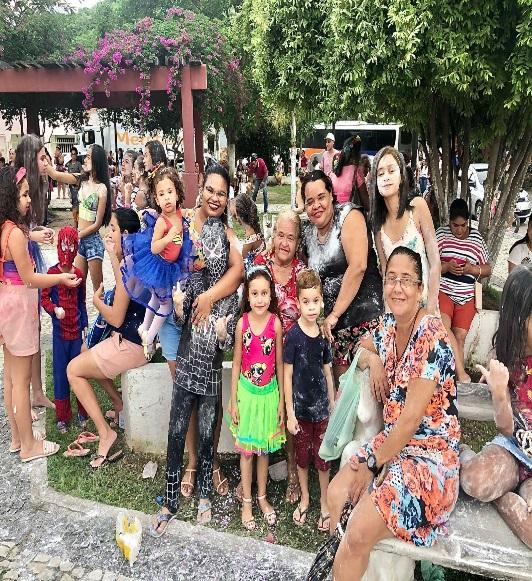 Paixão de Cristo de Redenção – 2017 a 2021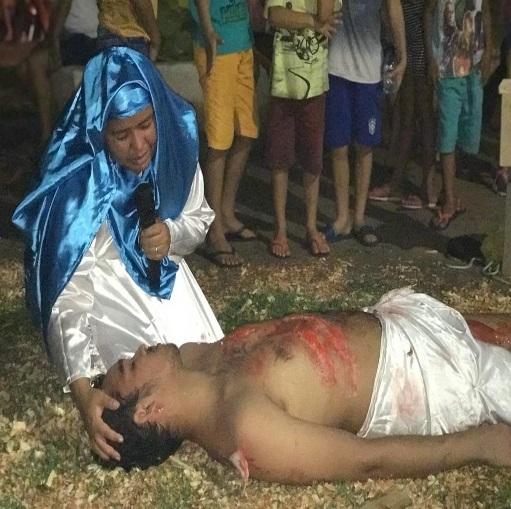 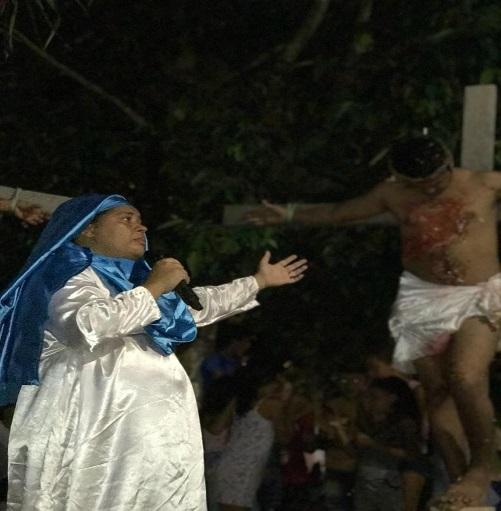 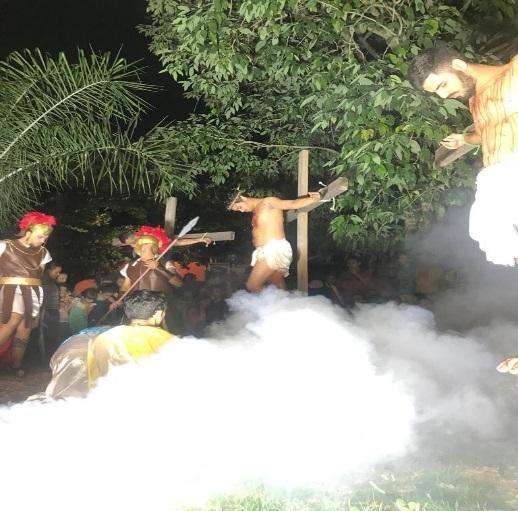 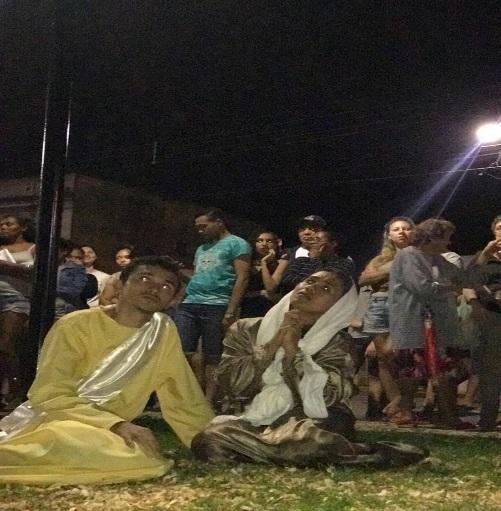 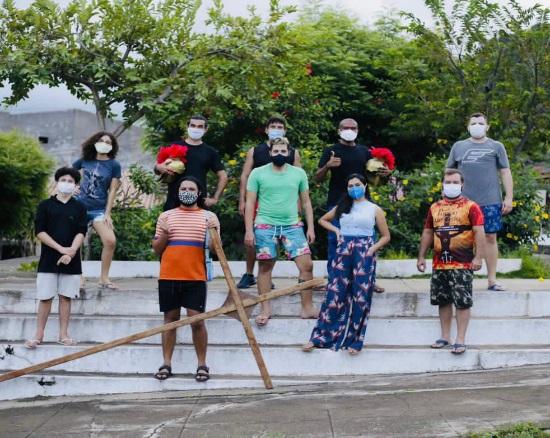 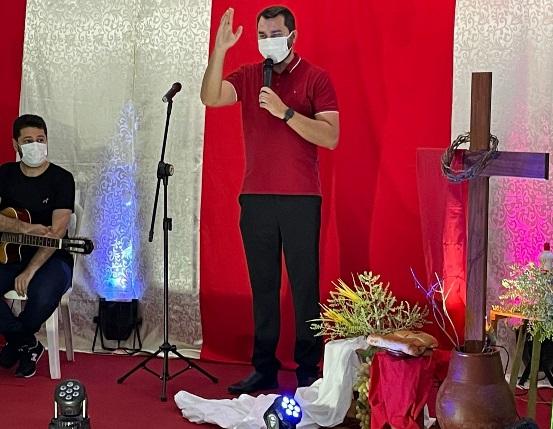 Festival Folclórico de Redenção – 2020 e 2021
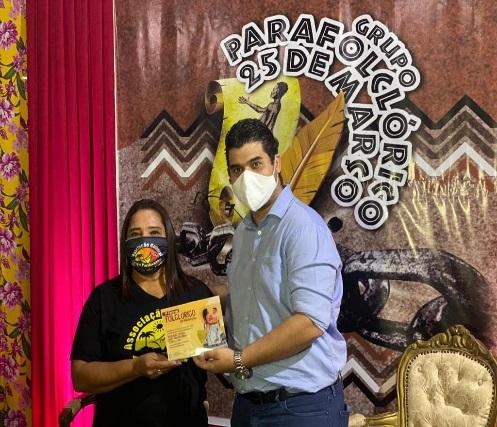 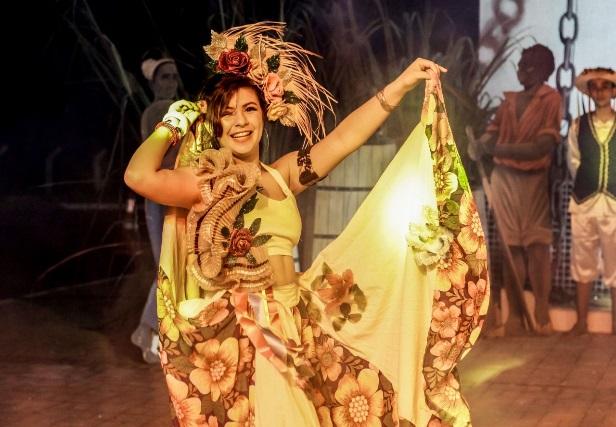 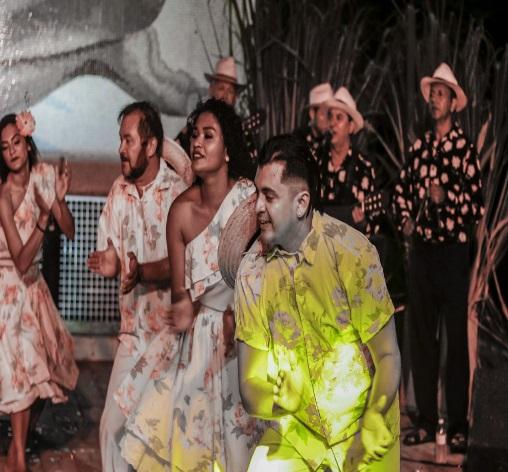 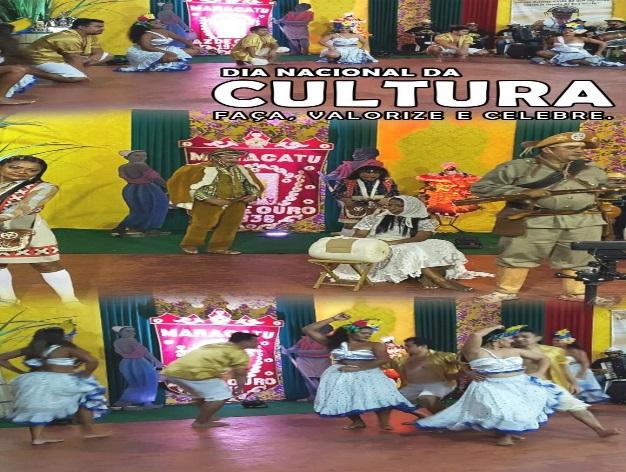 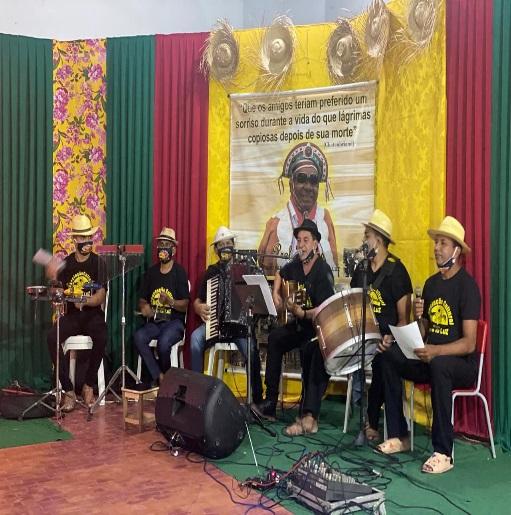 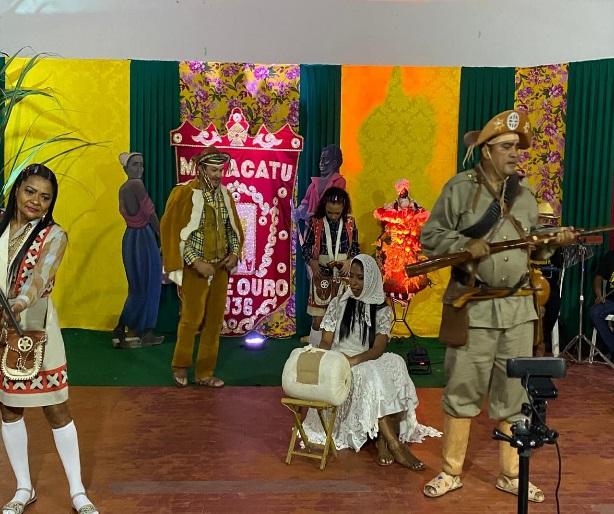 Mister Redenção – 2020 e 2021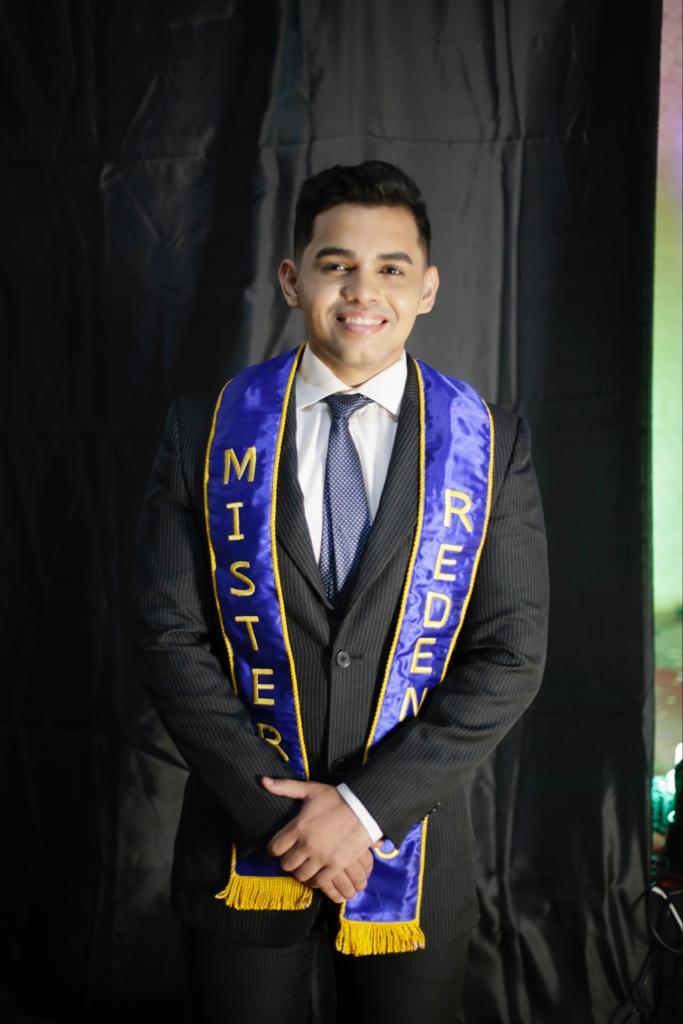 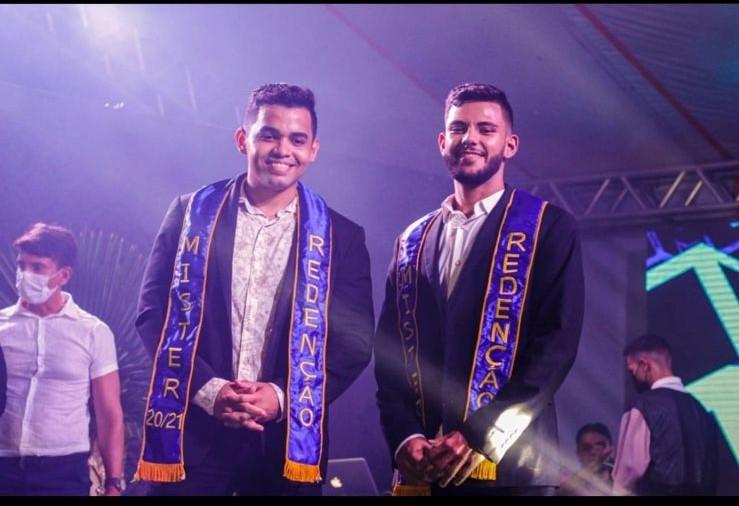 